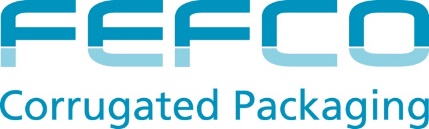 FEFCO Standards Committee: World standards - Comparison testing methods FEFCO / EN / ISO / TAPPIFinal version 0204 - Revision October 2018
Legend:TM:	FEFCO Testing MethodR:	FEFCO RecommendationT: 	TAPPI Standard: - om: Official test method;  pm: Provisional test method;   cm: Classical method;    sp: Standard praxis:    wd: Withdrawn method       gl: GlossaryTIP:	Technical Information PapersEN: 	EN StandardISO:	ISO Standard(Year):	year of the actual editionNote 1:	FEFCO Round Robin Tests; special projects Note 2: 	FEFCO Round Robin Tests: Determination of the static coefficient of friction; Remarks at TAPPI test methodsNote 3:	FEFCO Round Robin Test: BCTNote 4:	Note at ISO 12048Urs Ernst	2003-08-25Revision Julian Pachniewski	2014-01-31Revision Julian Pachniewski	2018-10-18General itemsTest itemFEFCO Testing Method FEFCO Testing Method EN StandardEN StandardISO StandardISO StandardISO StandardTAPPI Test MethodTAPPI Test MethodRemarks                                                 Test itemNr.
(Year)TitleNr.
(Year)TitleNr.
(Year)Nr.
(Year)TitleNr.
(Year)TitleRemarks                                                 Vocabulary (paper and board)  4046 part 1-5
  (2016)  4046 part 1-5
  (2016)Paper and board - VocabularyDefinitions of paper and board terms; terminologyGuide lines for using SI-unitsR 105
(2002)Guidelines for the introduction and use of the SI System in the corrugated board industry25651
(1993)Units for expression properties))  TIP 0800-01
 (2012)SI-units and conversion factorsIdentical; preferred SI-units and conversion factors for paper and board properties, reference to testing standardsSampling to determine average qualityTM 1
(1984)Sampling procedure (corrugated board sheets, corrugated board containers)186
(2002)Sampling to determine average quality186
(2002)186
(2002)Sampling to determine average qualityT 400
(sp-17)SamplingFEFCO/EN/ISO: Terminology different, identical procedureFEFCO/TAPPI: Terminology identical, number of samples differentCompression-testing equipment13820
(2014)13820
(2014)Paper, board and corrugated fibreboard – Description and calibration of compression-testing equipmentReference standard in many ISO-standards. Description includes both rigid support method and flexible beam method and the preferred testing speed.No analogue method for tensile tester (details are included in the relevant property testing standards)Standard atmosphere for conditioning and testing of paper and boardReferred to EN 20187 / ISO 187Referred to EN 20187 / ISO 18720187
(1993)Standard atmosphere for conditioning and testing187
(1990)187
(1990)Standard atmosphere for conditioning and testingT 402
(sp-13)Standard conditioning & testing atmospheres for paper, board, pulp hand sheets and related productsIdenticalBasis weight (grammage)536
(2013)Determination of grammage536
(2012)536
(2012)Determination of grammageT 410
(om-13)Grammage of paper and paperboard (weight per unit area)IdenticalThickness534
(2012)Determination of the thickness of single sheets and apparent  bulk density and apparent sheet density534
(2011)534
(2011)Determination of the thickness of single sheets and apparent  bulk density and apparent sheet densityT 411
(om-15)Thickness (calliper) of paper, paperboard, and combined boardEN/ISO/TAPPI: preferred measuring pressure different; incl. alternate pressure identicalComponent papers of the corrugated boardComponent papers of the corrugated boardComponent papers of the corrugated boardComponent papers of the corrugated boardComponent papers of the corrugated boardComponent papers of the corrugated boardComponent papers of the corrugated boardComponent papers of the corrugated boardComponent papers of the corrugated boardComponent papers of the corrugated boardComponent papers of the corrugated boardTest itemFEFCO Testing Method FEFCO Testing Method EN StandardEN StandardEN StandardISO StandardISO StandardTAPPI Test MethodTAPPI Test MethodRemarks                                                 Test itemNr.
(Year)TitleNr.
(Year)TitleTitleNr.
(Year)TitleNr.
(Year)TitleRemarks                                                 Bursting strength – corrugated board component papers2759
(2014)Board – Determination of bursting strengthBoard – Determination of bursting strength2759
(2014)Board – Determination of bursting strengthT 807
(om-11)Bursting strength of paperboard and linerboardIdenticalISO 2758 can be used as alternative, but gives different (lower) results)Crushing stiffness (SCT) 9895
(2008)Compressive strength – Short span testT 826
(om-13)Short Span Compressive Strength of Container-boardIdentical	           (RCT)	12192
(2011)Compressive strength – Ring crush methodT 818
(cm-07)
SARGRing crush of paperboard (flexible beam method)SARG (under review)Identical procedure; application range (thickness of papers) to high regarding used papers in praxis (≥228µm); testing speed at ISO not clearly stated, but identicalT 822
(om-11)Ring crush of paperboard (rigid support method)SARG (under review)Identical procedure; application range (thickness of papers) to high regarding used papers in praxis (≥228µm); testing speed at ISO not clearly stated, but identicalTearing resistance1974
(2012)Determination of tearing resistance (Elmendorf)Determination of tearing resistance (Elmendorf)1974
(2012)Determination of tearing resistance (Elmendorf)T 414
(om-12)Internal Tearing Resistance of Paper (Elmendorf-Type Method)Identical; number of plies 4 at ISO, not defined at TAPPI. Use of different number of plies may influence the resultCorrugated medium – Flat crush resistance after laboratory fluting (CMT)7263
(2011)Corrugated medium – Determination of flat crush resistance after laboratory flutingCorrugated medium – Determination of flat crush resistance after laboratory fluting7263
(2011)Corrugated medium – Determination of flat crush resistance after laboratory flutingT 809
(om-17)Flat crush of corrugated medium (CMT test)Identical procedure; testing time delay (after fluting) different defined; results depend on the time delayCorrugated medium – edge crush resistance (CCT)T 843
(om-14)Fluted edge crush of corrugating medium (rigid support method)T 824
(cm-14)Fluted edge crush of corrugating medium (flexible beam support method)Water absorption535
(2014)Determination of water absorption – Cobb methodDetermination of water absorption – Cobb method535
(2014)Determination of water absorption – Cobb methodT 441
(om-13)T 835 (om-08)Water absorptiveness of sized paper, paperboard, and corrugated fibreboard (Cobb test)Water absorption of corrugating medium: water drop absorption testIdentical procedure except testing-, immersion- and blotting time:EN/ISO: fixed testing-, immersion- and blotting timesTAPPI:  one fixed testing- and blotting time (preferred condition)Test itemFEFCO Testing Method FEFCO Testing Method EN StandardEN StandardISO StandardISO StandardTAPPI Test MethodTAPPI Test MethodRemarks                                                 Test itemNr.
(Year)TitleNr.
(Year)TitleNr.
(Year)TitleNr.
(Year)TitleRemarks                                                 T 819
(wd-17)Water absorption of corrugating medium: boat methodDifferent procedure regarding the other tests for the same property. The methods do not give the same numerical results, but, in general, will rank the materials in the same order as this method.T 831
(om-14)Water absorption of corrugating medium: water drop testDifferent procedure regarding the other tests for the same property. The methods do not give the same numerical results, but, in general, will rank the materials in the same order as this method.T 832
(om-17)Water absorption of corrugating medium: float curl methodDifferent procedure regarding the other tests for the same property. The methods do not give the same numerical results, but, in general, will rank the materials in the same order as this method.T 835
(om-08)Water absorption of corrugating medium: water drop absorptionDifferent procedure regarding the other tests for the same property. The methods do not give the same numerical results, but, in general, will rank the materials in the same order as this method.Friction15359
(1999)Determination of the static and kinetic coefficients of friction – Horizontal plane methodDetermination of the static and kinetic coefficient of friction; fully automatic handlingResults: similar to inclined plane method 2)T 815
(om-18)Coefficient of static friction (slide angle) of packaging and packaging materials (inclined plane method)Determination of the static coefficient of frictionResults: similar to horizontal plane method 2)Bending stiffness2493
-1
(2010)Determination of resistance to bendingT 489
(om-15)Bending resistance (stiffness) of paper and paperboard (Taber-type tester)Equivalent methods, but the testing apparatus are different. 2-point method; may be applied to component papers of corrugated board, but not recommended for corrugated board. Result: bending force for defined bending; equivalent results at both methods 5628
(2012)Determination of bending stiffness by static methods – General principlesGeneral method; 2-point, 3-point and 4-point methods described. Guidelines for the limitation of the use of each method given, but not specific testing conditions. Result: bending stiffnessMoisture content287
(2018)Determination of moisture content – Oven drying method287
(2017)Determination of moisture content – Oven drying methodT 412
(om-11)Moisture in pulp, paper and paperboardIdentical. Base is the grammage at its time of sampling.Tensile strength1924-2
 (2008)Determination of tensile properties – Part 2: Constant rate of elongation method1924-2
 (2008)Determination of tensile properties – Part 2: Constant rate of elongation methodT 494
(om-13)Tensile properties of paper and paperboard (Using constant rate of elongation apparatus)EN/ISO – TAPPI: Similar methods with same procedure, but some details different (testing speed (ranges overlapping), sample width). Analogue methods at EN/ISO and TAPPI using pendulum type apparatus)Results: May be different, but same ranking Test itemFEFCO Testing Method FEFCO Testing Method EN StandardEN StandardISO StandardISO StandardTAPPI Test MethodTAPPI Test MethodRemarks                                                 Test itemNr.
(Year)TitleNr.
(Year)TitleNr.
(Year)TitleNr.
(Year)TitleRemarks                                                 Wet tensile strength3781
(2011)Determination of tensile strength after immersion in waterT 456
(om-15)Tensile breaking strength of water-saturated paper and paperboard (“wet tensile strength”)Procedure for wetting the paper before doing the tensile test. Wet strength may be compared with “dry” tensile strengthTAPPI T 456 is not recommended for paper/board only but not for corrugated boardOptical properties11664
-1 to- 5
(2007
through
2013)9416
(2009)CIE standard colorimetric illuminants
and observers




Paper-determination of light scattering and absorption coefficients (using Kubelka-Munk theory)Brightness2470
-1
(2009)


2470
-2
(2008)Measurement of diffuse reflectance factor (ISO brightness)


Measurement of diffuse reflectance factor (D65 brightness)T 571
(wd-06)Diffuse brightness of paper and paperboard (d/0)Remark: Measurements under D65/10° illumination/ observer conditions may not be called “ISO brightness” (→ D65 brightness)Remark TAPPI-method: Results not identical to those determined with TAPPI T 452.T 452
(om-18)Brightness of pulp, paper and paperboard (directional reflectance at 457 nm)Method for determination of the “directional reflectance brightness at 457 nm”; 45° illumination and 0° viewing geometry; blue light. This method is suitable for paers containing optical brightener, but not suitable for paper or paperboard containing added coloring matter.Remark: The results determined according to this method are not identical to those determined according TAPPI 
T 571 or ISO 2470. Colour5631
-1
(2015)

5631
-2
(2015)

5631
-3
(2015)Determination of Colour (C/2°) – Diffuse reflectance method

Determination of Colour (D65/10°) – Diffuse reflectance method

Determination of Colour (D50/2°) – Diffuse reflectance methodT 527
(om-13)Identical methods for determining of L*, a*, b* under CIE C/2° illumination/observer conditionsRemark: Measurements under D65/10° illumination/ observer conditions can be carried out in an analogous manner (not in accordance with the standard).Results: 	ISO: CIELAB colour values
	TAPPI: CIELAB colour values; Hunter colour 
	values; CIE L*, C*, h valuesT 524
(om-13)Colour of paper and paperboard (45/0, C/2)Identical methods for determining of L*, a*, b* under CIE C/2° illumination/observer conditionsResults: 	TAPPI: CIELAB colour values; Hunter colour 
	values; CIE L*, C*, h valuesWhiteness11475
(2017)Determination of CIE whiteness, D65/10° (outdoor daylight)Identical methods for white or near-white papers without or with optical brightener under D65/10° illumination/ observer conditionResults: 	CIE Whiteness, Tint
	Fluorescence11476
(2016)Determination of CIE whiteness, C/2° (indoor illumination)T 560
(om-10)CIE Whiteness and Tint of paper and paper-board (Using d/0°, diffuse illumination and normal viewing)Identical methods for white or near-white papers without or with optical brightener under C/2° illumination/observer conditionResults: 	CIE Whiteness, Tint
	Fluorescence T 562
(om-10)CIE Whiteness and Tint of paper and paper-board (Using 45°/0°, directional illumination and normal viewing)Method for white or near-white papers without or with optical brightener under C/2° illumination/observer conditionResults: 	CIE Whiteness, Tint
	FluorescenceOpacity2471
(2008)Determination of opacity (paper backing) – diffuse reflectance method T 519
(om-17)Diffuse opacity of paper (d/0 paper backing)Identical methods for white or near-white papers without or with optical brightener and colored papers with reflectance > 20% and opacity > 45% under C/2° illumination/ observer condition. Paper backing.Result: 	diffuse opacityT 425
(om-16)Opacity of paper (15/d geometry, illuminant A/2°, 89% reflectance backing and paper backingMethods for paper, paperboard, containerboard etc.; A/2° illumination/observer condition, 15/d geometry and using 89% reflectance backing or paper backing. Results: 	89% reflectance opacity C0.89 (“contrast 	ratio”)		
	paper backing opacity (“printing opacity”)
	Scattering power sW / -coefficient s
	Absorption power kW / -coefficient kTest itemFEFCO Testing Method FEFCO Testing Method EN StandardEN StandardISO StandardISO StandardTAPPI Test MethodTAPPI Test MethodRemarks                                                 Test itemNr.
(Year)TitleNr.
(Year)TitleNr.
(Year)TitleNr.
(Year)TitleRemarks                                                 Gloss14086
(2003)8254-1
(2009)Paper & board-measurement of specular gloss-45° gloss with a parallel beam, DIN method
Measurement of specular gloss Part 1: 75° gloss with a converging beam. TAPPI method8254-1
(2009)Measurement of specular gloss Part 1: 75° gloss with a converging beam. TAPPI methodT 480
(om-15)Specular gloss of paper and paperboard at 75 degreesIdentical methods8254-2
(2016)Measurement of specular gloss Part 2: 75° gloss with a parallel beam. DIN method8254-2
(2016)Measurement of specular gloss Part 2: 75° gloss with a parallel beam. DIN methodResults may be different to those of 75° TAPPI method8254-3
(2016)Measurement of specular gloss Part 3: 20° gloss with a converging beam. TAPPI methodT 653
(om-07)Specular gloss of paper and paperboard at 20- degreesIdentical methodsTerminology related to the appearance of paperT 1500
(gl-12)
SARGOptical measurements terminology (related to appearance evaluation of paper)Definition of terms related to the appearance (e.g. brightness, whiteness, colour, gloss etc)SARG (under review)Corrugated board Corrugated board Corrugated board Corrugated board Corrugated board Corrugated board Corrugated board Corrugated board Corrugated board Corrugated board Test itemFEFCO Testing Method FEFCO Testing Method EN StandardEN StandardISO StandardISO StandardTAPPI Test MethodTAPPI Test MethodRemarks                                                 Test itemNr.
(Year)TitleNr.
(Year)TitleNr.
(Year)TitleNr.
(Year)TitleRemarks                                                 Sampling to determine average qualityTM 1
(1984)Sampling procedure (corrugated board sheets, corrugated board containers)186
(2002)Sampling to determine average quality186
(2002)Sampling to determine average qualityT 400
(sp-17)SamplingFEFCO/ ISO: Terminology different, identical procedureFEFCO/TAPPI: Terminology identical, number of samples differentBasis weight of the corrugated board (grammage)TM 2
(1985)Determination of basis weight of corrugated fibreboard536
(2013)Determination of grammage536
(2012)Determination of grammageT 410
(om-13)Grammage of paper and paperboard (weight per unit area)IdenticalBasis weight of the component papers of the corrugated boardTM 10
(1985)Determination of the basis weight of the component papers of corrugated fibreboard after separation3039
(2010)
Determination of the grammage of the component papers after separationIdentical procedure; max. drying temperature lower at ISOThickness of the corrugated boardTM 3
(1985)Determination of thickness (calliper) of corrugated fibreboard3034
(2011) Determination of thickness T 411
(om-15)Thickness (calliper) of paper, paperboard, and combined boardFEFCO/ISO: identicalFEFCO/TAPPI: Plunger size and measuring pressure differentBursting strength – corrugated board (BST)TM 4
(1997)Determination of bursting strength of corrugated fibreboard2759
(2014)Board – Determination of bursting strength2759
(2014)Board – Determination of bursting strengthT 810
(om-17)Bursting strength of corrugated and solid fibreboardIdentical procedure, normally identical results;TAPPI: stiffness of diaphragm only at 9.5mm defined, definition of clamping pressure different
Bursting strength after immersion in water3689
(1983)Board – Determination of bursting strength after immersion in waterBase is “dry” bursting strength test. Prior to testing the sample is immersed in waterPuncture resistance (PET)TM 5
(1985)Determination of puncture resistance of corrugated fibreboard3036
(1975)Determination of puncture resistanceT 803
(cm-10)Puncture test of container boardIdentical procedure. Minor differences regarding: 
- Range of puncture head edges radius
- clamping pressure range.Results similar, but not always 100% identicalFlat crush resistance (FCT)TM 6
(1986)Determination of flat crush resistance of corrugated fibreboard3035
(2011)Determination of flat crush resistance (single-faced or single wall corrugated board)3035
(2011)Determination of flat crush resistance (single-faced or single wall corrugated board)T 825
(om-14)Flat crush test of corrugated board (rigid support method)Identical procedure; sample size (preferred) different. Results similar.T 808
(cm-15)Flat crush test of corrugated board (flexible beam method)Identical procedure; sample size (preferred) different. Large sample size may lead to “leaning flute” problemsWater absorption TM 7
(1997)Determination of water absorptiveness of corrugated fibreboard (Cobb test)535
(2014)Determination of water absorption – Cobb method535
(2014)Determination of water absorption – Cobb methodT 441
(om-13)Water absorptiveness of sized paper, paperboard, and corrugated fibreboard (Cobb test)Identical procedure except testing-, immersion- and blotting time:FEFCO: only Cobb1800 (30min)ISO: fixed testing-, immersion- and blotting timesTAPPI:  one fixed testing- and blotting time (preferred condition)Test itemFEFCO Testing Method FEFCO Testing Method EN StandardEN StandardISO StandardISO StandardTAPPI Test MethodTAPPI Test MethodRemarks                                                 Test itemNr.
(Year)TitleNr.
(Year)TitleNr.
(Year)TitleNr.
(Year)TitleRemarks                                                 Edge crush resistance (ECT)TM 8
(1997)Edgewise crush resistance of corrugated fibreboard 3037
(2013)Determination of edgewise crush resistance (Unwaxed method) (FEFCO)3037
(2013)Determination of edgewise crush resistance (Unwaxed method) (FEFCO)Identical. Result very sensitive to cutting precision of the sample (using double bevelled knifes, worn out knifes or bad cutting (geometry) lead to lower results)1)No TAPPI method for FEFCO sample13821
(2002)Determination of edgewise crush resistance (Waxed edge method)T 811
(om-17)T 841(wd-13)Edgewise compression strength of corrugated fibreboard using the clamp method (short column test)Edgewise compressive strength of corrugated fibre board using the Morris methodIdentical.”Heavy” procedure due to waxing and reconditioning Similar results as FEFCO-method (careful cutting of the FEFCO sample is necessary)1)50 x 50mm test piece, special specimen holder needed. Some % lower results than with TAPPI T 811T838
(om-12)Edge crush using neckdownSimilar results as FEFCO-method, no advantage regarding cutting, precision etc.1)T 839
(om-18)Edgewise compression strength of corrugated fibreboard (short column test)Similar results as FEFCO-method (careful cutting of the FEFCO sample is necessary); no advantage regarding cutting, precision etc.1) special specimen clamping device needing at least 60mm space between pressure platesWater resistance of the gluing TM 9
(1985)Determination of water resistance of the glue bond of corrugated fibreboard by immersion3038
(1975)Determination of the water resistance of the glue bond by immersionIdentical.FEFCO: special remark regarding testing of manufacturer’s joint of a boxISO: Contains unnecessary drawings regarding preparation of the samples (cutting)TIP 0304-69
(2017)Understanding wet strength: what are MRA, WRA and WPA?Information paper regarding definition and interpretation of “wet strength”: 3 wet strength levels defined: MRA, WRA and WPAT 842
(wd-03)Corrugated board glue bond wet shear testSimilar principle as FEFCO/ISO, but the failing force is measured after a defined immersion time; increased water temperature for immersion (40°C)T 812
(om-13)Ply separation of solid and corrugated fibreboard (wet)Method: Intension is to distinguish between boards fabricated with water-resistant adhesive and with non- water-resistant adhesive (visual laboratory method). Normal soaking time 24hT 821
(om-17)Pin adhesion of corrugated board by selective separationSimilar method to FEFCO 11, but after immersion in water or after conditioning in a high-humidity atmosphere. The force required to separate the corrugated board between the flutes and the liners is measuredTest itemFEFCO Testing Method FEFCO Testing Method EN StandardEN StandardISO StandardISO StandardTAPPI Test MethodTAPPI Test MethodRemarks                                                 Test itemNr.
(Year)TitleNr.
(Year)TitleNr.
(Year)TitleNr.
(Year)TitleRemarks                                                 Pin adhesion test (dry)TM 11
(1985)Determination the adhesion strength of the glue bonds of corrugated fibreboard (pin method)T 821
(om-17)Pin adhesion of corrugated board by selective separationSimilar methods at standard atmosphere. The force required to separate the corrugated board between the flutes and the liners is measured. Differences: Sample size, testing speed for flexible beam testerCoefficient of static and kinetic frictionR 104
(2002)Procedure for the determination of the angle of slip for corrugated boardT 815
(om-18)Coefficient of static friction (slide angle) of packaging and packaging materials (inclined plane method)Similar testing principles; sample dimensions and loading weight different. Equivalent results at both methods and equivalent to horizontal plane methods 2)15359
(1999)Determination of the static and kinetic coefficients of friction – Horizontal plane methodT 816
(wd-00)Coefficient of static friction of corrugated and solid fibreboard (horizontal plane method); withdrawnSimilar testing principles, but technical requirements on the friction tester different.ISO: determination of the static and kinetic coefficient of friction, fully automatic handlingTAPPI: only static coefficient of friction (manual loading possible).Results static coefficient of friction: equivalent at both methods and equivalent to inclined plane methods 2)Bending stiffness5628
(2012)Determination of bending stiffness by static methods – General principlesT 820
(cm-09)Flexural stiffness of corrugated boardISO: General method; 2-point, 3-point and 4-point methods described. Guidelines for the limitation of the use of each method given, but not specific testing conditions. Recommended for corrugated board: 3-point and 4-point methods. Result: bending stiffnessTAPPI T 820: 4-point method, general description as ISOResults: Equivalent at both methodsT 836
(om-13)Bending stiffness, four point methodSimilar method for testing corrugated board as TAPPI T820, but the application of the bending load is different. Specific recommendations for testing settings for the diverse corrugated board types given.Results: Equivalent to the above methodsTake-up factor of fluting paperR 102
(2002)Determination of the take-up factor of the fluting paperPrinciple: Measuring of the difference in the length of the corrugated board papers after separation (according TM 10/ISO 3039) and the corrugated board sample before the separation process. Moisture content287
(2018)Determination of moisture content – Oven drying method287
(2018)Determination of moisture content – Oven drying methodT 412
(om-11)Moisture in pulp, paper and paperboardIdentical. Base is the grammage at its time of sampling. Aim is to determine the moisture “as received”T 550
(om-13)Determination of equilibrium moisture in pulp, paper and paperboard for chemical analysisSimilar method as TAPPI T 412, but reference is conditioned sample. Aim is to determine the moisture “after conditioning in the standard atmosphere”Test itemFEFCO Testing Method FEFCO Testing Method EN StandardEN StandardISO StandardISO StandardTAPPI Test MethodTAPPI Test MethodRemarks                                                 Test itemNr.
(Year)TitleNr.
(Year)TitleNr.
(Year)TitleNr.
(Year)TitleRemarks                                                 PrintingT 830
(om-18)Ink rub test of container board Evaluation of scuffing- or rubbing resistance of an ink film or fibre surface on container board Brightness
Colour
WhitenessSee item at “Component papers of the corrugated board”GlossSee item at ”Component papers of the corrugated board”Boxes, packagesBoxes, packagesBoxes, packagesBoxes, packagesBoxes, packagesBoxes, packagesBoxes, packagesBoxes, packagesBoxes, packagesBoxes, packagesTest itemFEFCO Testing Method FEFCO Testing Method EN StandardEN StandardISO StandardISO StandardTAPPI Test MethodTAPPI Test MethodRemarks                                                 Test itemNr.
(Year)TitleNr.
(Year)TitleNr.
(Year)TitleNr.
(Year)TitleRemarks                                                 Standard atmosphere for conditioning and testing of packagesreferred in Test Method Nr. 51, 52, 53, 55 to EN / ISO 2233referred in Test Method Nr. 51, 52, 53, 55 to EN / ISO 22332233
(2001)Complete, filled transport packages and unit loads – Conditioning for testing2233
(2000)Complete, filled transport packages and unit loads – Conditioning for testingFEFCO: only 23°C 50% rh mentioned; range for rel. humidity bigger than EN / ISO (± 3% compared with ± 2%) → test results not differentPackages – Identification of parts when testingSee TM 51 or EN 22206See TM 51 or EN 2220622206
(1992)Complete, filled transport packages – Identification of parts when testing2206
(1987)Complete, filled transport packages – Identification of parts when testingSee T 801 and T802See T 801 and T802identicalCompression resistance of the box (BCT)TM 50
(1997)Determination of the Compression Resistance of corrugated fibreboard containers12048
(2000)Complete, filled transport packages – Compression and stacking tests using a compression tester12048
(1994)Complete, filled transport packages – Compression and stacking tests using a compression testerT 804
(om-12)Compression test of fibreboard shipping containersSimilar procedure. Differences in testing speed (ranges overlapping)FEFCO 50: no fixing of the flaps; box simply erectedTAPPI T 804: When testing empty boxes, the flaps must be fixed → BCT result different (lower by approx. 5%) compared to FEFCO 50 3)EN / ISO 12048: only complete, filled packages coveredGeneral: Results may vary due to different testing speed 3) 4)Stacking resistance of the box12048
(2000)Complete, filled transport packages – Compression and stacking tests using a compression tester12048
(1994)Complete, filled transport packages – Compression and stacking tests using a compression testerA predetermined load is applied for a predetermined time or until failure occurs.2234
(2002)Complete, filled transport packages and unit loads – Stacking tests using a static load2234
(2000)Complete, filled transport packages and unit loads – Stacking tests using a static loadA predetermined load is applied for a predetermined time or until failure occurs.Transport packages; Centre of gravity13054
(2001)Complete, filled transport packages – Center of gravityMethod for determining the centre of gravity of a complete, filled packageVertical impact resistance (drop test by free fall) of empty and/or filled boxesTM 51
(1999)Filled corrugated fibreboard containers – Vertical impact test by dropping22248
(1992)Complete, filled transport packages – Vertical impact by dropping2248
(1985)Complete, filled transport packages – Vertical impact by droppingT 802
(om-17)Drop test for fibreboard shipping containersIdenticalHorizontal impact resistance of filled boxesTM 53
(1999)Filled corrugated fibreboard containers – Horizontal impact test (inclined plane test)2244
(2002)Complete, filled transport packages – Horizontal impact tests2244
(2000)Complete, filled transport packages – Horizontal impact testsT 801
(wd-11)Impact resistance of fibreboard shipping containersIdentical. ISO: alternate procedure: pendulum testASTM D 4003-92: Standard test method for programmable horizontal impact test for shipping container. Test methods to determine the ability of a package to withstand laboratory simulated horizontal impact forces (programmed shock inputs)Test itemFEFCO Testing Method FEFCO Testing Method EN StandardEN StandardISO StandardISO StandardTAPPI Test MethodTAPPI Test MethodRemarks                                                 Test itemNr.
(Year)TitleNr.
(Year)TitleNr.
(Year)TitleNr.
(Year)TitleRemarks                                                 Handling resistance of filled boxesT 800
(cm-06)Drum test for fibreboard shipping containers (revolving hexagonal drum)Test method to determine the ability of a shipping container to withstand rough handling. Identical method: ASTM D 782-82: Standard test for shipping containers in revolving hexagonal drum.Rolling test of filled boxes22876
(1992)Complete, filled transport packages – Rolling test
2876
(1985)Complete, filled transport packages – Rolling test
Method of testing to assess the performance of the package for damages when the package is rolled; similar test see ISO 8768 Toppling testToppling test of filled boxes28768
(1992)Complete, filled transport packages – Toppling test
 8768
(1986)Complete, filled transport packages – Toppling test
 Method of testing to assess the performance of the package for damages when the package is toppledRotational drop of filled boxes14149
(2003)Complete, filled transport packages and unit loads – Impact test by rotational drop Method of testing to assess the performance of the package for damages when the package is charged by a rotational drop; similar test see ISO 8768 Toppling test and ISO 2876 Rolling testVibration resistance of packagesTM 52
(1999)Filled corrugated fibreboard containers – Vibration test at fixed low frequency2247
(2002)Complete, filled transport packages – Vibration test at fixed, low frequency2247
(2000)Complete, filled transport packages – Vibration test at fixed, low frequencyT 817
(om-89; wd-96)Vibration test of fibreboard shipping containers (withdrawn)FEFCO/EN/ISO: identical procedure. Both accelerations 
≤ 1G (test specimen is not separating from the table) and 
> 1G ((test specimen is separating from the table) are described. Fixed sinusoidal frequency between 2 and 7Hz.TAPPI: Several test options. Method A is similar to FEFCO/EN/ISO: low frequency, but acceleration > 1G8318
(2002)Complete, filled transport packages and unit loads – Sinusoidal vibration tests using a variable frequency8318
(2000)Complete, filled transport packages and unit loads – Sinusoidal vibration tests using a variable frequencyVibration test on a complete, filled package or unit load using a variable sinusoidal frequency. 13355
(2016)Complete, filled transport packages and unit loads – Vertical random vibration test13355
(2016)Complete, filled transport packages and unit loads – Vertical random vibration testVibration test on a complete, filled package or unit load using a vertical random excitation with frequency between 3Hz and 300 Hz.Stability of unit loads10531
(1992)Complete, filled transport packages – Stability of unit loadsMethods of testing for the stability of unit loads; to assess the performance of completely formed unit loadsDistribution trials24178
(1992)Complete, filled transport packages – Distribution trials – Information to be recorded4178
(1980)Complete, filled transport packages – Distribution trials – Information to be recordedStandard to specify the information to be recorded when carrying out distribution trials involving complete, filled transport packages.4180
(2010)Complete, filled transport packages – General rules for the compilation of performance test schedules4180
(2009)Complete, filled transport packages – General rules for the compilation of performance test schedulesGeneral rules and principles for the compilation of performance test schedules for road-, rail-, ship- and air transport of complete, filled transport packages.Test itemFEFCO Testing Method FEFCO Testing Method EN StandardEN StandardISO StandardISO StandardTAPPI Test MethodTAPPI Test MethodRemarks                                                 Test itemNr.
(Year)TitleNr.
(Year)TitleNr.
(Year)TitleNr.
(Year)TitleRemarks                                                 Strength of manufacturers jointTM 55
(1999)
Determination of the strength of the manufacturers’ joint of corrugated fibreboard containers (compression method)T 813
(wd-12)Tensile test for the manufacturer’s joint of fibreboard shipping containersDifferent procedures with different results. The methods are applicable to all types of manufacturer’s joint.T 840
(om-10)Testing adhesives used in glued lap joints of corrugated fibreboard containersMethod for evaluating the adhesive used in glued lap joints (heat-, water- and cold resistance of the adhesive).Remark: Testing the joint of a finished container see TAPPI T 813Score qualityT 829
(om-15)Score quality testThe ultimate bending resistance (3-point method with a short bending length) of a scored section is compared with an unscored section.Design of boxes (2007)FEFCO-ESBO CodeWork item at CEN TC 261EN-standard refers to FEFCO-ESBO codeBox dimensions


R 101
(2002)Procedure for determining the internal dimensions of the flap type of one-piece corrugated board casesT 827
(om-17)Box blank dimensioningIdentical. The score-to-score distances of a box blank are determined.Strength at high humidityStandard testing conditions: see EN ISO 2233:2001 (ISO 2233:2000) Complete, filled transport packages and unit loads – Conditioning for testing: Conditions 4 / 6 / 8 / 9 / 11Standard testing conditions: see EN ISO 2233:2001 (ISO 2233:2000) Complete, filled transport packages and unit loads – Conditioning for testing: Conditions 4 / 6 / 8 / 9 / 11Standard testing conditions: see EN ISO 2233:2001 (ISO 2233:2000) Complete, filled transport packages and unit loads – Conditioning for testing: Conditions 4 / 6 / 8 / 9 / 11Standard testing conditions: see EN ISO 2233:2001 (ISO 2233:2000) Complete, filled transport packages and unit loads – Conditioning for testing: Conditions 4 / 6 / 8 / 9 / 11Standard testing conditions: see EN ISO 2233:2001 (ISO 2233:2000) Complete, filled transport packages and unit loads – Conditioning for testing: Conditions 4 / 6 / 8 / 9 / 11Standard testing conditions: see EN ISO 2233:2001 (ISO 2233:2000) Complete, filled transport packages and unit loads – Conditioning for testing: Conditions 4 / 6 / 8 / 9 / 11Standard testing conditions: see EN ISO 2233:2001 (ISO 2233:2000) Complete, filled transport packages and unit loads – Conditioning for testing: Conditions 4 / 6 / 8 / 9 / 11Standard testing conditions: see EN ISO 2233:2001 (ISO 2233:2000) Complete, filled transport packages and unit loads – Conditioning for testing: Conditions 4 / 6 / 8 / 9 / 11Standard testing conditions: see EN ISO 2233:2001 (ISO 2233:2000) Complete, filled transport packages and unit loads – Conditioning for testing: Conditions 4 / 6 / 8 / 9 / 11Water spray pre-treatment of the Package: see EN ISO 2875:2002 (ISO 2875:2000) Packaging – Complete, filled transport packages and unit loads – Water spray test Water spray pre-treatment of the Package: see EN ISO 2875:2002 (ISO 2875:2000) Packaging – Complete, filled transport packages and unit loads – Water spray test Water spray pre-treatment of the Package: see EN ISO 2875:2002 (ISO 2875:2000) Packaging – Complete, filled transport packages and unit loads – Water spray test Water spray pre-treatment of the Package: see EN ISO 2875:2002 (ISO 2875:2000) Packaging – Complete, filled transport packages and unit loads – Water spray test Water spray pre-treatment of the Package: see EN ISO 2875:2002 (ISO 2875:2000) Packaging – Complete, filled transport packages and unit loads – Water spray test Water spray pre-treatment of the Package: see EN ISO 2875:2002 (ISO 2875:2000) Packaging – Complete, filled transport packages and unit loads – Water spray test Water spray pre-treatment of the Package: see EN ISO 2875:2002 (ISO 2875:2000) Packaging – Complete, filled transport packages and unit loads – Water spray test Water spray pre-treatment of the Package: see EN ISO 2875:2002 (ISO 2875:2000) Packaging – Complete, filled transport packages and unit loads – Water spray test Water spray pre-treatment of the Package: see EN ISO 2875:2002 (ISO 2875:2000) Packaging – Complete, filled transport packages and unit loads – Water spray test Transport of dangerous goods Water spray test:  see RID / ADR 6.3.2.5 / 6.4.15.1 Water spray test Transport of dangerous goods Water spray test:  see RID / ADR 6.3.2.5 / 6.4.15.1 Water spray test Transport of dangerous goods Water spray test:  see RID / ADR 6.3.2.5 / 6.4.15.1 Water spray test Transport of dangerous goods Water spray test:  see RID / ADR 6.3.2.5 / 6.4.15.1 Water spray test Transport of dangerous goods Water spray test:  see RID / ADR 6.3.2.5 / 6.4.15.1 Water spray test Transport of dangerous goods Water spray test:  see RID / ADR 6.3.2.5 / 6.4.15.1 Water spray test Transport of dangerous goods Water spray test:  see RID / ADR 6.3.2.5 / 6.4.15.1 Water spray test Transport of dangerous goods Water spray test:  see RID / ADR 6.3.2.5 / 6.4.15.1 Water spray test Transport of dangerous goods Water spray test:  see RID / ADR 6.3.2.5 / 6.4.15.1 Water spray test Water immersion: see ISO 8474:1986 Packaging – Complete, filled transport packages – Water immersion testWater immersion: see ISO 8474:1986 Packaging – Complete, filled transport packages – Water immersion testWater immersion: see ISO 8474:1986 Packaging – Complete, filled transport packages – Water immersion testWater immersion: see ISO 8474:1986 Packaging – Complete, filled transport packages – Water immersion testWater immersion: see ISO 8474:1986 Packaging – Complete, filled transport packages – Water immersion testWater immersion: see ISO 8474:1986 Packaging – Complete, filled transport packages – Water immersion testWater immersion: see ISO 8474:1986 Packaging – Complete, filled transport packages – Water immersion testWater immersion: see ISO 8474:1986 Packaging – Complete, filled transport packages – Water immersion testWater immersion: see ISO 8474:1986 Packaging – Complete, filled transport packages – Water immersion testWater resistance of the board: see Corrugated board: Water resistance of the gluingWater resistance of the board: see Corrugated board: Water resistance of the gluingWater resistance of the board: see Corrugated board: Water resistance of the gluingWater resistance of the board: see Corrugated board: Water resistance of the gluingWater resistance of the board: see Corrugated board: Water resistance of the gluingWater resistance of the board: see Corrugated board: Water resistance of the gluingWater resistance of the board: see Corrugated board: Water resistance of the gluingWater resistance of the board: see Corrugated board: Water resistance of the gluingWater resistance of the board: see Corrugated board: Water resistance of the gluingWater resistance of the gluing of the manufacturers joint:  see Corrugated board: Water resistance of the gluing FEFCO Testing Method No. 9 Water resistance of the gluing of the manufacturers joint:  see Corrugated board: Water resistance of the gluing FEFCO Testing Method No. 9 Water resistance of the gluing of the manufacturers joint:  see Corrugated board: Water resistance of the gluing FEFCO Testing Method No. 9 Water resistance of the gluing of the manufacturers joint:  see Corrugated board: Water resistance of the gluing FEFCO Testing Method No. 9 Water resistance of the gluing of the manufacturers joint:  see Corrugated board: Water resistance of the gluing FEFCO Testing Method No. 9 Water resistance of the gluing of the manufacturers joint:  see Corrugated board: Water resistance of the gluing FEFCO Testing Method No. 9 Water resistance of the gluing of the manufacturers joint:  see Corrugated board: Water resistance of the gluing FEFCO Testing Method No. 9 Water resistance of the gluing of the manufacturers joint:  see Corrugated board: Water resistance of the gluing FEFCO Testing Method No. 9 Water resistance of the gluing of the manufacturers joint:  see Corrugated board: Water resistance of the gluing FEFCO Testing Method No. 9 Wet strength of the component papers of the corrugated board:  see Component papers of the corrugated board: Wet tensile strength Wet strength of the component papers of the corrugated board:  see Component papers of the corrugated board: Wet tensile strength Wet strength of the component papers of the corrugated board:  see Component papers of the corrugated board: Wet tensile strength Wet strength of the component papers of the corrugated board:  see Component papers of the corrugated board: Wet tensile strength Wet strength of the component papers of the corrugated board:  see Component papers of the corrugated board: Wet tensile strength Wet strength of the component papers of the corrugated board:  see Component papers of the corrugated board: Wet tensile strength Wet strength of the component papers of the corrugated board:  see Component papers of the corrugated board: Wet tensile strength Wet strength of the component papers of the corrugated board:  see Component papers of the corrugated board: Wet tensile strength Wet strength of the component papers of the corrugated board:  see Component papers of the corrugated board: Wet tensile strength 